Name : ………………………………………………………………… class : 3/SQ1- Choose the correct alternative :Take  Umbrella . It ( are going – is going – go ) to rain.I think humans ( is going – will -  would ) land  on the moon .I was about ( going – would – to ) leave the house when my mum called .Ali is ( big – biggest – bigger ) than Ahmad .They  worked as ( hard  harder – hardest ) as other group .Ahmad's car is ( more beautiful – beautifuler  - the most beautiful ) in the park .______________________________________________Q2 -  Add the correct prefix to these words :Appeared  …………………                          f- 1990 ……………………..  Possible ………………….                           E- national ………………….. _______________________________________________Q3 -  Complete the sentence with  (journey – trip – voyage )We went on a school …………………………………. To Najran .It will be difficult for humans to make the long  ……………………………..to Mars ._______________________________________________Q4-  Choose the correct word under each picture :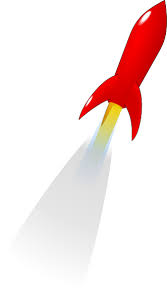 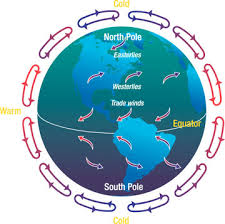 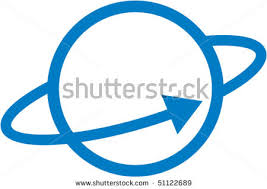 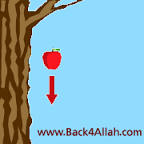 1-( telescope – orbit )           2-( atmosphere – astronaut)        3- ( space shuttle – planet)           4- ( crew – gravity )           _________________________________________________Q5 – Match the word with its opposite :Clever   #                          (     ) tactless Gifted   #                          (     ) stupid Patient   #                        (     ) impatient Tactful  #                          (     )slow 